Администрация Катайгинского сельского поселенияПОСТАНОВЛЕНИЕ О местах (площадках) накопления твердых коммунальных отходов на территории муниципального образования Катайгинское сельское поселениеВерхнекетского района Томской областиВ соответствии с пунктом 4 статьи 134 Федерального закона от 24 июня 1998 года № 89-ФЗ «Об отходах производства и потребления», пунктами 4 и 22 Правил  обустройства мест (площадок) накопления твердых коммунальных отходов и ведения их реестра, утвержденных постановлением Правительства Российской Федерации от 31.08.2018 № 1039, ПОСТАНОВЛЯЮ:1. Определить схему размещения мест (площадок) накопления твердых коммунальных отходов на территории муниципального образования Катайгинское сельское поселение  Верхнекетского района Томской области согласно приложению 1 к настоящему постановлению.2. Установить: 1) Форму заявки о согласовании с органом местного самоуправления создания места (площадки) накопления твердых коммунальных отходов согласно приложению 2 к настоящему постановлению; 2) Форму заявки о включении в реестр мест (площадок) накопления твердых коммунальных отходов сведений о месте (площадке) накопления твердых коммунальных отходов согласно приложению 3 к настоящему постановлению.3. Настоящее постановление вступает в силу со дня его официального опубликования в информационном вестнике Верхнекетского района «Территория».4. Разместить настоящее постановление на официальном сайте Администрации Верхнекетского района.5. Контроль за исполнением данного постановления оставляю за собой. Глава Катайгинского сельского поселения 		                                             И.С.НосоновПриложение № 1к  постановлению Администрации Катайгинское сельского поселения от «12» марта 2019 № 25Схемаразмещения мест (площадок) накопления твердых коммунальных отходов на территории муниципального образования Катайгинское сельское поселение Верхнекетского района Томской областиП.  Катайга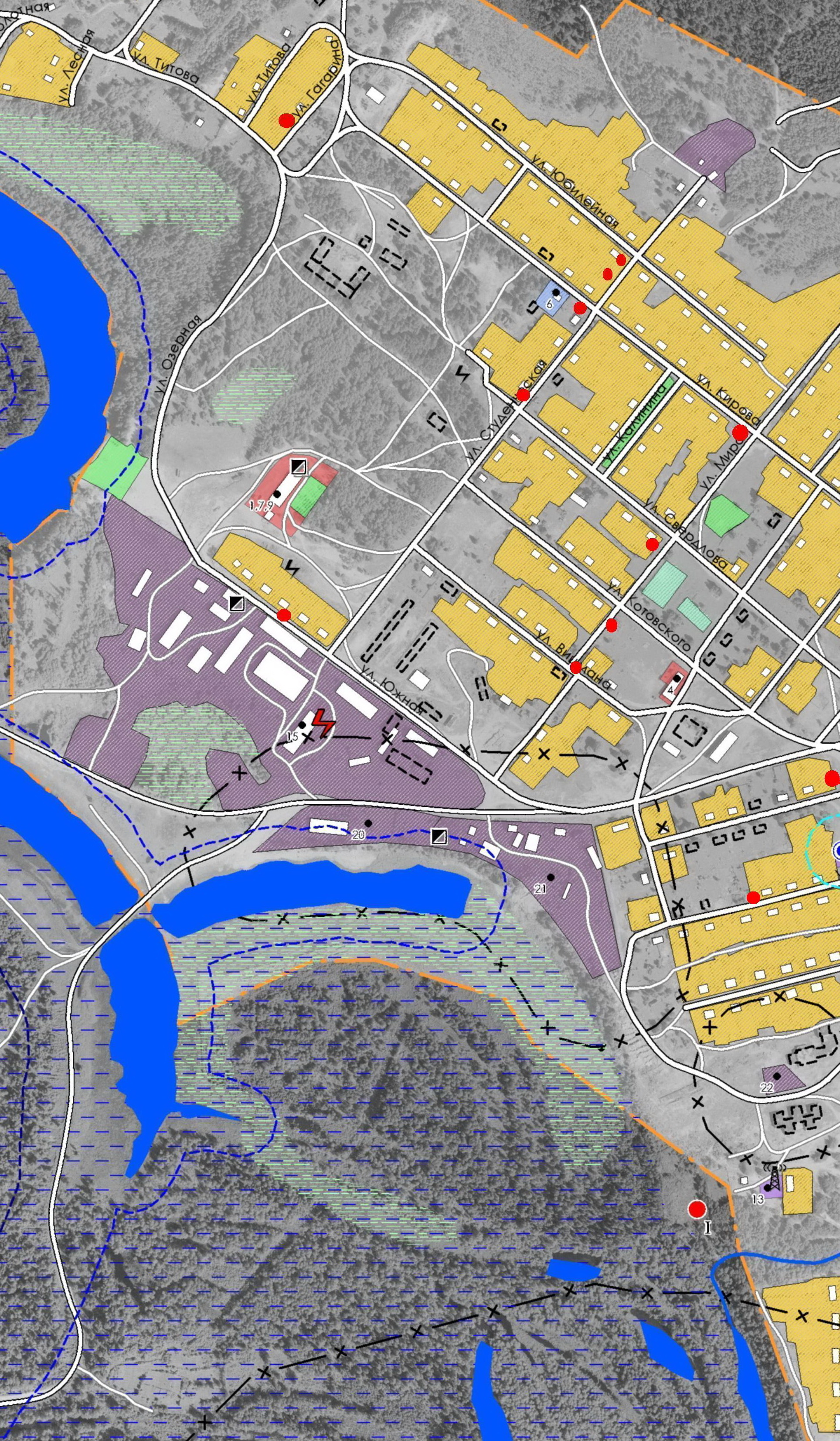 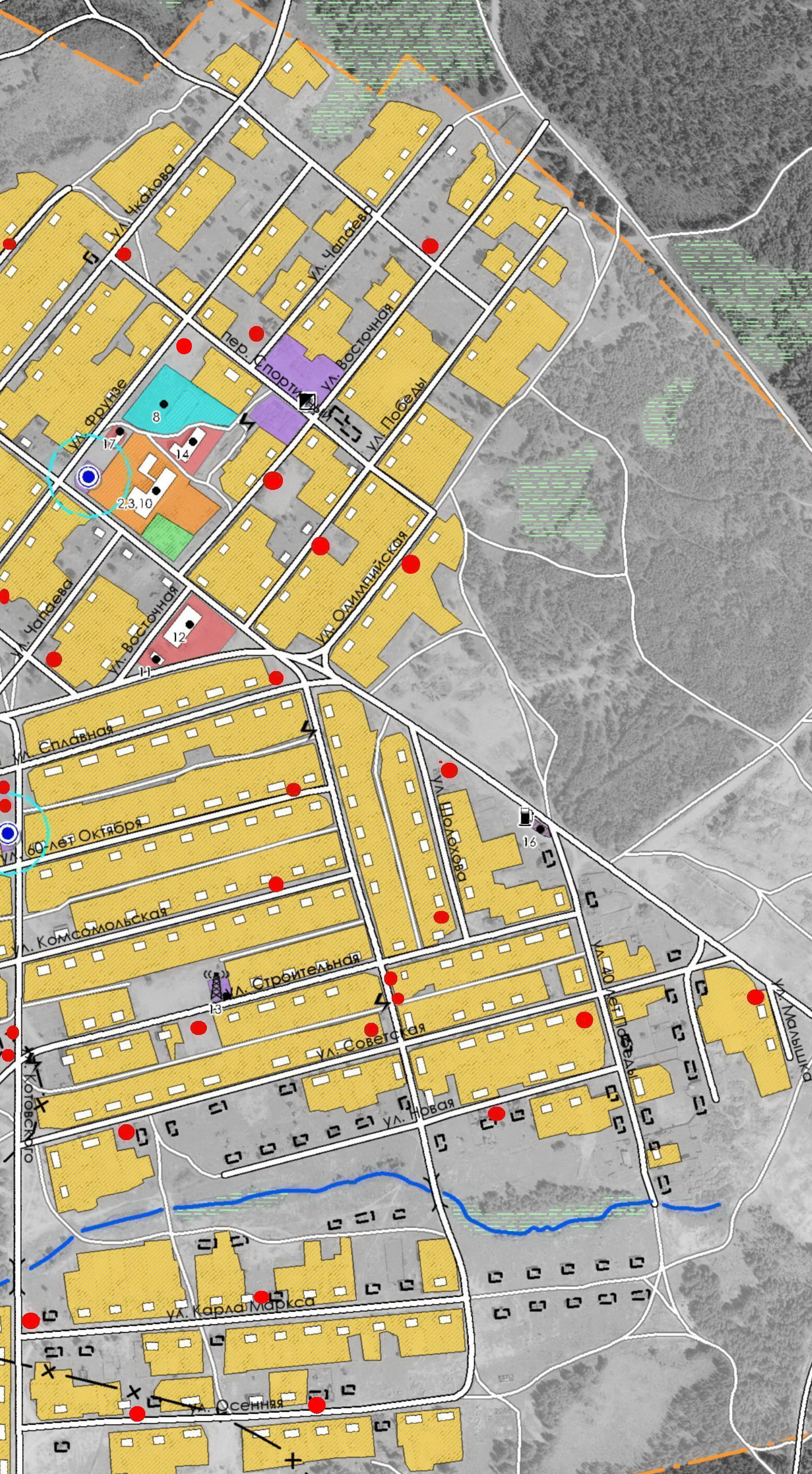 Условные обозначения:            - обозначение улично-дорожной сети	- обозначение места (площадки)       накопления твердых коммунальных отходов (ТКО)                                                       - обозначение жилого и нежилого зданияПриложение № 2к  постановлению Администрации Катайгинского сельского поселения                                        от «12» марта 2019 № 25ФормаАдминистрация Катайгинского сельского поселенияот________________________________________________________________________________________________(для юридических лиц, в том числе органов государственной  власти и местного самоуправления, - полное наименование и основной государственный регистрационный номер записи в Едином государственном  реестре юридических лиц,  фактический адрес;для индивидуальных предпринимателей - фамилия, имя, отчество (последнее – при наличии), основной государственный    регистрационный номер записи в Едином государственном реестре индивидуальных предпринимателей, адрес регистрации по месту жительства;для физических лиц - фамилия, имя, отчество (последнее – при наличии), серия, номер и дата выдачи паспорта или иного документа, удостоверяющего личность в соответствии с законодательством Российской Федерации, адрес регистрации по месту жительства, контактные данные)ЗАЯВКАо согласовании с органом местного самоуправления создания места (площадки) накопления твердых коммунальных отходовПрошу  согласовать  создание места (площадки) накопления твердых коммунальных отходов  в________________________________________________________________________________________                                            (указать населенный пункт муниципального образования)_____________________________________________________________________________________________________.(адрес и (или) географические координаты места (площадки) накопления твердых коммунальных отходов) Данные о технических характеристиках места (площадки) накопления твердых коммунальных отходов:_______________________________________________________________________________________________.(сведения об используемом покрытии, площади, количестве размещенных и планируемых к размещению контейнеров и бункеров с указанием их объема)Данные о собственнике места (площадки) накопления твердых коммунальных отходов:_________________________________________________________________________________________.(для юридических лиц, в том числе органов государственной власти и местного самоуправления, - полное наименование и основной государственный регистрационный номер записи в Едином государственном реестре юридических лиц, фактический адрес;для индивидуальных предпринимателей - фамилия, имя, отчество (последнее – при наличии), основной государственный регистрационный номер записи в Едином государственном реестре индивидуальных предпринимателей, адрес регистрации по месту жительства;для физических лиц - фамилия, имя, отчество (последнее – при наличии), серия, номер и дата выдачи паспорта или иного документа, удостоверяющего личность в соответствии с законодательством Российской Федерации, адрес регистрации по месту жительства, контактные данные)Данные об источниках образования твердых коммунальных отходов, которые складируются в месте (на площадке) накопления твердых коммунальных отходов:____________________________________________________________________________________ (сведения об одном или нескольких объектах капитального строительства, территории (части территории) поселения, при осуществлении деятельности на которых у физических и юридических лиц образуются твердые коммунальные отходы, складируемые в месте (на площадке) накопления твердых коммунальных отходов)___________________                 ___________________                                          __________________   дата подачи заявки                                       подпись заявителя                                                        расшифровка подписиПриложение № 3к  постановлению Администрации Катайгинского сельского поселения                                        от «12» марта 2019 № 25ФормаАдминистрация Катайгинского сельского поселенияот________________________________________________________________________________________________(для юридических лиц, в том числе органов государственной  власти и местного самоуправления, - полное наименование и основной государственный регистрационный номер записи в Едином государственном  реестре юридических лиц,  фактический адрес;для индивидуальных предпринимателей - фамилия, имя, отчество (последнее – при наличии), основной государственный    регистрационный номер записи в Едином государственном реестре индивидуальных предпринимателей, адрес регистрации по месту жительства;для физических лиц - фамилия, имя, отчество (последнее – при наличии), серия, номер и дата выдачи паспорта или иного документа, удостоверяющего личность в соответствии с законодательством Российской Федерации, адрес регистрации по месту жительства, контактные данные)ЗАЯВКАо включении в реестр мест (площадок) накопления твердых коммунальных отходов сведений о месте (площадке) накопления твердых коммунальных отходовПрошу включить в реестр мест (площадок) накопления твердых коммунальных отходов сведения о следующем месте (площадке) накопления твердых коммунальных отходов:1. Данные о нахождении места (площадки) накопления твердых коммунальных отходов:___________________________________________________________________________________. (адрес и (или) географические координаты места (площадки) накопления твердых коммунальных отходов) 2. Данные о технических характеристиках места (площадки) накопления твердых коммунальных отходов:________________________________________________________________________________________ .(сведения об используемом покрытии, площади, количестве размещенных и планируемых к размещению контейнеров и бункеров с указанием их объема)3. Данные о собственнике места (площадки) накопления твердых коммунальных отходов:___________________________________________________________________________________.(для юридических лиц, в том числе органов государственной власти и местного самоуправления, - полное наименование и основной государственный регистрационный номер записи в Едином государственном реестре юридических лиц, фактический адрес;для индивидуальных предпринимателей - фамилия, имя, отчество (последнее – при наличии), основной государственный регистрационный номер записи в Едином государственном реестре индивидуальных предпринимателей, адрес регистрации по месту жительства;для физических лиц - фамилия, имя, отчество (последнее – при наличии), серия, номер и дата выдачи паспорта или иного документа, удостоверяющего личность в соответствии с законодательством Российской Федерации, адрес регистрации по месту жительства, контактные данные)4.  Данные об источниках образования твердых коммунальных отходов, которые складируются в месте (на площадке) накопления твердых коммунальных отходов:___________________________________________________________________________________. (сведения об одном или нескольких объектах капитального строительства, территории (части территории) поселения, при осуществлении деятельности на которых у физических и юридических лиц образуются твердые коммунальные отходы, складируемые в  месте (на площадке) накопления твердых коммунальных отходов)5. Создание места (площадки) накопления твердых коммунальных отходов согласовано ____________________________________________________________________________________указать дату, номер решения уполномоченного органа местного самоуправления__________________                 ___________________                                  __________________   дата подачи заявки                                       подпись заявителя                                                        расшифровка подписи«12» марта 2019 г.п. КатайгаВерхнекетского района Томской области                № 25